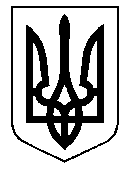 ТАЛЬНІВСЬКА РАЙОННА РАДАЧеркаської областіР  І  Ш  Е  Н  Н  Я 31.05.2018                                                                                      № 24-20/VIIПро списання комп’ютерної технікита оргтехніки  виконавчого апаратурайонної ради          Відповідно статтей 43, 59, 60 Закону України „Про місцеве самоврядування в Україні”, Закону України «Про відходи», рішення районної ради від 29.05.2012 № 14-6 «Про затвердження положення про порядок списання основних засобів об’єктів спільної власності територіальних громад сіл та міста Тальнівського району»,  районна рада ВИРІШИЛА:1. Списати комп’ютерну техніку та оргтехніку, яка не придатна до експлуатації, з балансу виконавчого апарату Тальнівської районної ради згідно з переліком, що додається. 2. Виконавчому апарату Тальнівської районної ради: Непридатні деталі, вузли, агрегати і інші матеріальні цінності оприбуткувати, як матеріали, що підлягають обов’язковій здачі установі, яка має дозвіл на збір такої сировини.Провести утилізацію та первину обробку списаної і непридатної до експлуатації комп’ютерної техніки та оргтехніки в порядку, визначеному чинним законодавством України.Кошти, які будуть отримані від реалізації матеріальних цінностей, залишити у розпорядженні виконавчого апарату, використати на покриття витрат, пов’язаних з списанням основних засобів та на ремонт, придбання нових необоротних та матеріальних цінностей, а також на інші видатки за кошторисом.Контроль за виконанням рішення покласти на постійну комісію районної ради з питань комунальної власності, промисловості та регуляторної політики.Голова районної  ради            			                         В.ЛюбомськаДодаток до рішення районної ради 31.05.2018  № 24-20/VIIПерелік  комп’ютерної техніки та оргтехніки, яка не придатна до експлуатації  та підлягає списанню з балансу виконавчого апарату Тальнівської районної радиКеруючий справами виконавчогоапарату районної ради                                                                    В.Карпук№п/пНайменування цінностейКількістьЗалишкова вартістьІнвентарний  №1Телефонний апарат Panasonik135,0011300872Принтер  EpsonStulus  80010,00104000053Принтер НР LaserJet 120010,00104000084Комп. Монітор 17 SyncMaster 79510,00104000135Комп. Системн. Блок ADM 2,210,00104000156Системний комп"ютерний блок ADM 2,510,00104000387Ксерокс Саnon NP 651210,00104000118Принтер Samsung ML -22501496,0011300959Принтер Samsung  ML 12 1010,001040001910системний блок ADM 2,210,001040001611монітор 15 LG10,001040001612Монітор  17 Samatron10,001040000613Принтер Samsung ML 121010,001040002014Принтер "НР 3920"10,001040003515Монітор "Philips 17"10,001040003616Системний блок комп"ютера AMD 2,610,001040003717Принтер "Canon 1120"10,001040003418системний блок AMD 2,310,001040001819монітор 15 LG 575 E10,001040001820Системний блок в зборі Celeron 2,510,001040002421Монітор Samsung "SyncMaster 551s" (серійний №АQ15HDARCO9357P)10,001040002422Монітор ТFT-19" ViewSonic VA 190510,001040003923Системний блок комп"ютераРentiuvІІІ10,001040000724Комп"ютерDuron30,0010400026,-2825Принтер Canon L DP-120010,001040002926UPS 400 Mustek10,001040003027системний блок10,001040001728монітор 15 LG10,001040001729Принтер Samsung10,001040002130Сканер   НР  220010,001040001231Принтер HP LG P10051300,001040005932Ксерокс KopirCanon10,001040002533Монітор 17ASUS TFT10,001040004234Систем.блоккомп"ют.вкомпл. Pentium IV10,001040004335Принтер HP LG P10051300,001040005636UPS 400BT"POWER"1225,00113013837Копіювальний апарат Canon IR1020J A411274,001040006038UPS 400BT"POWER"1225,00113013739Принтер HP LG P10051300,001040005740Обчисл. машинка Сітізен10,00113003741Обчисл. машинка Сітізен10,00113003942Обчисл. машинка Сітізен10,001130040Всього3155,00